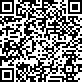 Выпискаиз реестра лицензий по состоянию на 16:29 24.09.2023 г.(сформирована на интернет-портале Росздравнадзора)Статус лицензии: действует;Регистрационный номер лицензии: Л041-01163-51/00311386;Дата предоставления лицензии: 02.02.2017;Лицензирующий орган: Федеральная служба по надзору в сфере здравоохранения;Полное и (в случае, если имеется) сокращённое наименование, в том числе фирменное наименование, и организационно-правовая форма юридического лица, адрес его места нахождения, государственный регистрационный номер записи о создании юридического лица:Полное наименование - Общество с ограниченной ответственностью "Баренц-Дент"; Сокращённое наименование - ООО "Баренц-Дент";Фирменное наименование - Общество с ограниченной ответственностью "Баренц-Дент"; ОПФ - Общество с ограниченной ответственностью;Адрес места нахождения - 183032, Россия, Мурманская область, г. Мурманск, проспект Кирова д.53. помещение 41;ОГРН - 1065190100766;Идентификационный номер налогоплательщика: 5190157729;Лицензируемый вид деятельности: Медицинская деятельность (за исключением указанной деятельности, осуществляемой медицинскими организациями и другими организациями, входящими в частную систему здравоохранения, на территории инновационного центра«Сколково»);Адреса мест осуществления лицензируемого вида деятельности с указанием выполняемых работ, оказываемых услуг, составляющих лицензируемый вид деятельности:183032, Мурманская область, г. Мурманск, пр. Кирова, д.53, помещение 41 выполняемые работы, оказываемые услуги:Приказ 866н;При оказании первичной медико-санитарной помощи организуются и выполняются следующие работы (услуги):при оказании первичной доврачебной медико-санитарной помощи в амбулаторных условиях по:рентгенологии; сестринскому делу;при оказании первичной специализированной медико-санитарной помощи в амбулаторных условиях по:организации здравоохранения и общественному здоровью, эпидемиологии; ортодонтии;стоматологии общей практики; стоматологии ортопедической; стоматологии терапевтической; стоматологии хирургической.Номер и дата приказа (распоряжения) лицензирующего органа: № 6929 от 29.07.2022.Иные установленные нормативными правовыми актами Российской Федерации сведения: приказ/решение (внесение изменений в лицензию) № 6929 от 29.07.2022; приказ/решение (переоформление лицензии) № 56-ЛО от 02.02.2017; приказ/решение (переоформление лицензии) № 355 от 28.12.2011; приказ/решение (выдача лицензии) № . от 28.12.2006.Выписка носит информационный характер, после ее составления в реестр лицензий могли быть внесены изменения.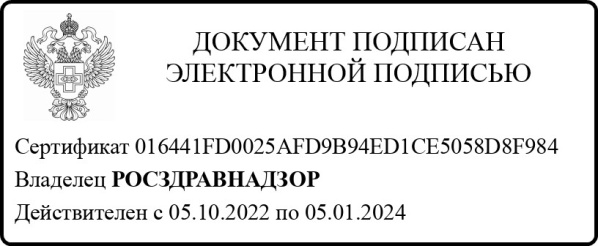 